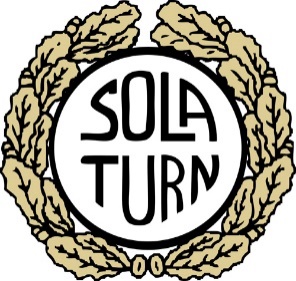 NB! Det tas forbehold om pålagte restriksjoner vedr. Covid-19PÅMELDINGSSKJEMA TURNTREFF 5. – 7. TRINN 2021PÅMELDINGSSKJEMA TURNTREFF 5. – 7. TRINN 2021PÅMELDINGSSKJEMA TURNTREFF 5. – 7. TRINN 2021KlubbnavnKontaktpersonMailadresseMobilnummerFakturaadresseFaktura e-mailAntall gutterAntall jenterAntall ledereSum totaltAllergier